Summary2. Background & RationaleDespite repeated ceasefire arrangements, the security situation in eastern Ukraine remains volatile, with daily hostilities and ceasefire violations continuing in multiple locations along the ‘contact line’. In late January, heavy fighting intensified in Avdiivka and Yasynuvata in the Donetsk area and has continued into February. The sudden spike of hostilities triggered not only loss of lives, but also concerns around protection of civilians and the concurrent, sustained damage of critical civilian infrastructure. According to OHCHR, some 182 civilian casualties were reported over the first quarter of 2017, compared to 88 during the same period last year, representing an increase of 52 per cent. Since February 2017, more than 6,000 security incidents have been documented in Donetsk and Luhansk highlighting the volatile situation of the active conflict.Since February 2017, more than 170 attacks have led to collateral damage to residential properties. At the same time, during the coldest months of the year when the temperature dropped as low as -17C, access to water and heating for some 2.9 million people has been at risk.  Repair teams continue to put their lives at risk, as fragile ceasefires were often broken while restored power lines were repeatedly damaged, nullifying the efforts to ensure the operation of critical infrastructure.In addition, the political separation of NGCA and GCA continues to isolate populations in NGCA hindering the movement of supplies and basic service delivery significantly reducing access to basic services such as health care and education, employment, support networks (families/friends), social support from GoU and access to humanitarian assistance delivery. Within this context it has been discusssed by the humanitarian country team that they will develop a humanitarian response plan (HRP) based on the humanitarian needs overview (HNO). To support this exercise, REACH will facilitate a follow up assessment covering the same areas assessed in 2016 (in the NGCA of Donetsk and Luhansk) in order to evaluate changes in humanitarian needs in these conflict affected regions. Capitalizing on efforts from the 2016 exercise, REACH will use the same indicators and questions used in 2016 to compare and analyse trends in humanitarian needs.Research Objectives4. Research Questions5. Methodology5.1. Methodology overview Due to physical access restrictions in the NGCA, security issues and unreliable population data, the study will draw on multiple primary and secondary data sources to gather thorough and far-reaching information on the humanitarian needs in the NGCA. Primary data collection will adopt a mixed methods approach through a quantitative household-level survey by telephone and qualitative interviews of key informants (KI) and focus group discussions (FGD) to inform on a more comprehensive understanding of humanitarian needs. The major data sources that will be used are: Secondary data review of REACH’s previous 2016 MSNA alongside publicly available information, including reports, assessments and information published on the main humanitarian information portal such as ReliefWeb, Humanitarianresponse.info and the Humanitarian Data Exchange (see Table 1). Household-level telephone survey of all major urban centres and settlements with populations of 20,000 or more. Data was collected through a major call centre, which regularly conducts professional surveys of households in Ukraine. FGDs and KI interviews. As detailed below, focus group participants were identified to collect deeper qualitative information from specific groups of the population. KI and FGD participants were selected to reflect specific population groups and to explore the vulnerabilities of these groups. The primary data collection will take place in September and October 2017. The HH survey and key informant interviews will begin on the 15th of September for an estimated one month period. Focus group discussions will begin on the 20th of September to gather more detailed narrative on how the situation has changed according to the local population. Preliminary data analysis will begin when 50% of the sample has been reached to draft key findings in time for the humanitarian planning cycle. 5.2. Population of interest5.3. Secondary data review REACH will carry out an analysis of secondary data sources that include updated indicators about the humanitarian situation in the NGCA. Due to a reduction in organisations that are given permission to operate in the NGCA, this secondary data has become increasingly limited since the conflict began. The following secondary data will be analysed comparatively to better understand, compare, contrast and triangulate the populations with increased humanitarian need:5.4. Primary Data Collection Table 1. Data Collection MethodsQuantitative: Household Survey by landline and mobile phonesDue to recent restrictions and changes in landlines in the NGCA, the HH responses will be taken from a database of 25,000 mobile phone numbers collected by REACH implementing partners registered in NGCA KIIS, before the conflict started and based on their extensive data collection experience in the NGCA. To ensure comparability with the 2016 dataset the sampling will be designed in the following manner:The sample of 1,650 households will be generalisable to the overall population in urban areas in both oblasts of the NGCA with a 95% confidence and a 5% margin of error.The most recent population data available to facilitate the calculation of target sample sizes is the population data for voting precincts dating from 2014. It should be noted that this does not account for displacements since 2014 and accurate estimates for population in NGCA are not available.  The questionnaire will be simplified based on lessons learnt from the 2016 assessment. Such simplifications include, reducing the number of questions, especially in the areas of humanitarian assistance that required a level of detail that was sensitive, and as a result most respondents were not able to respond. Additionally, given the recent food security assessment conducted by the food security and livelihood cluster this section will also not be included.Qualitative: Focus Group Discussions Component Traditional in-person FGDs FGDs will be conducted by REACH implementing partners, planned to include a diverse set of residents from the NGCA, covering areas targeted in the HH survey but also rural areas not available through telephone data collection methods. Depending on available locations (some areas are heavily restricted in terms of access) the assessment will compare areas close to the contact line and urban/rural settlements discussing with women and mixed groups of employed, elderly and unemployed people.Online Focus Group DiscussionsREACH will pilot online focus group discussions online using via http://chatovod.com/ set up by REACH partners KIIS to gather information from residents on their humanitarian needs and barriers to accessing services with a focus on education aspirations and perceptions of employability. These will also be carried out by REACH implementing partners who are registered in NGCA settlements and will be monitored by a REACH Assessment Officer. In total, four online FGDs will be conducted with populations disaggregated by gender and oblast.Focus Group Discussions with Operational Partners REACH will conduct four FGDs in four cities across Luhansk oblast with NGO partners who provide services in the NGCA. These structured FGDs will collect observational data from participants’ experiences working and traveling to communities on a regular basis. In total, FGD participants will provide observational data on six communities. Community Key Informant InterviewsREACH will implement 48 individual interviews with community key informants to gather information around service delivery challenges in four areas: education, health, local councils and markets. As such four community members will be identified in 12 areas yielding 48 interviews:5.5. Data Analysis Plan Secondary data will be analysed by REACH staff prior to conducting primary data collection to identify gaps and needs for the primary assessment. This gap analysis will include analysis of the comparability of data collected by the various humanitarian actors, including REACH data.  Primary HH telephone data will be entered into Excel instantaneously from KoBo. During primary data collection. A REACH assessment officer will monitor the FGD component by using a tracker to monitor results updated by partners and remotely sit in on online FGDs. 6. Product TypologyTable 1 : Type and number of products required 7. Management arrangements and work plan7.1. Roles and Responsibilities, OrganogramTable 2: Description of roles and responsibilities Responsible: the person(s) who execute the taskAccountable: the person who validate the completion of the task and is accountable of the final output or milestoneConsulted: the person(s) who must be consulted when the task is implementedInformed: the person(s) who need to be informed when the task is completed7.2. Resources: HR, Logistic and Financial 7.3. Work plan 8. Risks & AssumptionsTable 3 : List of risks and mitigating action9. Monitoring and EvaluationTable 4 : Monitoring and evaluation targets10. Documentation Plan11. AnnexesData Management PlanQuestionnaire(s) / Tool(s)Dissemination MatrixAnnex 1 : Data Management PlanAdapted from: DCC. (2013). Checklist for a Data Management Plan. v.4.0. Edinburgh: Digital CurationCentre. Available online: http://www.dcc.ac.uk/resources/data-management-plansAnnex 2 : Questionnaire(s) / Tool(s)HH SurveyAnnex 3 : Dissemination MatrixResearch Terms of ReferenceMulti Sector Needs Assessment in NGCA – 1 Year Update (2016-2017)Provision of multisector assistance in Eastern Ukraine, Ukraine Research Terms of ReferenceMulti Sector Needs Assessment in NGCA – 1 Year Update (2016-2017)Provision of multisector assistance in Eastern Ukraine, Ukraine 22 August 2017V.1.2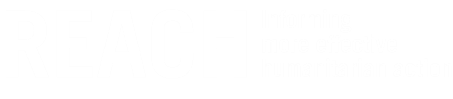 Country of interventionUkraineUkraineUkraineUkraineUkraineUkraineUkraineType of EmergencyNatural disasterXConflictConflictEmergencyType of CrisisSudden onset  Slow onsetSlow onsetXProtractedMandating Body/ AgencyHumanitarian Country TeamHumanitarian Country TeamHumanitarian Country TeamHumanitarian Country TeamHumanitarian Country TeamHumanitarian Country TeamHumanitarian Country TeamProject Code64AES64AES64AES64AES64AES64AES64AESREACH PillarXPlanning in Emergencies  DisplacementDisplacementBuilding Community ResilienceResearch TimeframeJuly 2017 to September 2017July 2017 to September 2017July 2017 to September 2017July 2017 to September 2017July 2017 to September 2017July 2017 to September 2017July 2017 to September 2017General ObjectiveTo understand changes in humanitarian needs of conflict affected areas in non-government controlled areas of Ukraine to inform the humanitarian programming cycle for 2018To understand changes in humanitarian needs of conflict affected areas in non-government controlled areas of Ukraine to inform the humanitarian programming cycle for 2018To understand changes in humanitarian needs of conflict affected areas in non-government controlled areas of Ukraine to inform the humanitarian programming cycle for 2018To understand changes in humanitarian needs of conflict affected areas in non-government controlled areas of Ukraine to inform the humanitarian programming cycle for 2018To understand changes in humanitarian needs of conflict affected areas in non-government controlled areas of Ukraine to inform the humanitarian programming cycle for 2018To understand changes in humanitarian needs of conflict affected areas in non-government controlled areas of Ukraine to inform the humanitarian programming cycle for 2018To understand changes in humanitarian needs of conflict affected areas in non-government controlled areas of Ukraine to inform the humanitarian programming cycle for 2018Specific Objective(s)To measure changes in needs in terms of i) housing and access to NFI, ii) water, sanitation and hygiene, iii) food security, iv) education, v) livelihood, vi) protection needs, and vii) healthcareTo measure changes in humanitarian assistance deliveryTo measure changes in needs in terms of i) housing and access to NFI, ii) water, sanitation and hygiene, iii) food security, iv) education, v) livelihood, vi) protection needs, and vii) healthcareTo measure changes in humanitarian assistance deliveryTo measure changes in needs in terms of i) housing and access to NFI, ii) water, sanitation and hygiene, iii) food security, iv) education, v) livelihood, vi) protection needs, and vii) healthcareTo measure changes in humanitarian assistance deliveryTo measure changes in needs in terms of i) housing and access to NFI, ii) water, sanitation and hygiene, iii) food security, iv) education, v) livelihood, vi) protection needs, and vii) healthcareTo measure changes in humanitarian assistance deliveryTo measure changes in needs in terms of i) housing and access to NFI, ii) water, sanitation and hygiene, iii) food security, iv) education, v) livelihood, vi) protection needs, and vii) healthcareTo measure changes in humanitarian assistance deliveryTo measure changes in needs in terms of i) housing and access to NFI, ii) water, sanitation and hygiene, iii) food security, iv) education, v) livelihood, vi) protection needs, and vii) healthcareTo measure changes in humanitarian assistance deliveryTo measure changes in needs in terms of i) housing and access to NFI, ii) water, sanitation and hygiene, iii) food security, iv) education, v) livelihood, vi) protection needs, and vii) healthcareTo measure changes in humanitarian assistance deliveryResearch QuestionsWhat type of demographic changes have taken place since 2016 in surveyed areas?How has household access to assets and resources (shelter and NFI) changed since August 2016?How has household access to assets and resources (water, sanitation, and hygiene) changed since August 2016?How has the food security status (immediate and medium-term) of households changed since August 2016?How has access to education changed since August 2016?How has the livelihoods status of households changed since August 2016?How have protection concerns changed since August 2016?How have health concerns and access to healthcare changed since August 2016?What type of demographic changes have taken place since 2016 in surveyed areas?How has household access to assets and resources (shelter and NFI) changed since August 2016?How has household access to assets and resources (water, sanitation, and hygiene) changed since August 2016?How has the food security status (immediate and medium-term) of households changed since August 2016?How has access to education changed since August 2016?How has the livelihoods status of households changed since August 2016?How have protection concerns changed since August 2016?How have health concerns and access to healthcare changed since August 2016?What type of demographic changes have taken place since 2016 in surveyed areas?How has household access to assets and resources (shelter and NFI) changed since August 2016?How has household access to assets and resources (water, sanitation, and hygiene) changed since August 2016?How has the food security status (immediate and medium-term) of households changed since August 2016?How has access to education changed since August 2016?How has the livelihoods status of households changed since August 2016?How have protection concerns changed since August 2016?How have health concerns and access to healthcare changed since August 2016?What type of demographic changes have taken place since 2016 in surveyed areas?How has household access to assets and resources (shelter and NFI) changed since August 2016?How has household access to assets and resources (water, sanitation, and hygiene) changed since August 2016?How has the food security status (immediate and medium-term) of households changed since August 2016?How has access to education changed since August 2016?How has the livelihoods status of households changed since August 2016?How have protection concerns changed since August 2016?How have health concerns and access to healthcare changed since August 2016?What type of demographic changes have taken place since 2016 in surveyed areas?How has household access to assets and resources (shelter and NFI) changed since August 2016?How has household access to assets and resources (water, sanitation, and hygiene) changed since August 2016?How has the food security status (immediate and medium-term) of households changed since August 2016?How has access to education changed since August 2016?How has the livelihoods status of households changed since August 2016?How have protection concerns changed since August 2016?How have health concerns and access to healthcare changed since August 2016?What type of demographic changes have taken place since 2016 in surveyed areas?How has household access to assets and resources (shelter and NFI) changed since August 2016?How has household access to assets and resources (water, sanitation, and hygiene) changed since August 2016?How has the food security status (immediate and medium-term) of households changed since August 2016?How has access to education changed since August 2016?How has the livelihoods status of households changed since August 2016?How have protection concerns changed since August 2016?How have health concerns and access to healthcare changed since August 2016?What type of demographic changes have taken place since 2016 in surveyed areas?How has household access to assets and resources (shelter and NFI) changed since August 2016?How has household access to assets and resources (water, sanitation, and hygiene) changed since August 2016?How has the food security status (immediate and medium-term) of households changed since August 2016?How has access to education changed since August 2016?How has the livelihoods status of households changed since August 2016?How have protection concerns changed since August 2016?How have health concerns and access to healthcare changed since August 2016?Research TypeQuantitativeQualitativeQualitativeXMixed methodsGeographic CoverageDonetsk and Luhansk Non-Government Controlled Areas (NGCA)Donetsk and Luhansk Non-Government Controlled Areas (NGCA)Donetsk and Luhansk Non-Government Controlled Areas (NGCA)Donetsk and Luhansk Non-Government Controlled Areas (NGCA)Donetsk and Luhansk Non-Government Controlled Areas (NGCA)Donetsk and Luhansk Non-Government Controlled Areas (NGCA)Donetsk and Luhansk Non-Government Controlled Areas (NGCA)Target Population(s)Residents of Non-Government Controlled areas close to the contact lineResidents of Non-Government Controlled areas close to the contact lineResidents of Non-Government Controlled areas close to the contact lineResidents of Non-Government Controlled areas close to the contact lineResidents of Non-Government Controlled areas close to the contact lineResidents of Non-Government Controlled areas close to the contact lineResidents of Non-Government Controlled areas close to the contact lineData SourcesSecondary Data:Secondary data collection from news sources, partner post distribution monitoring data, IOM, R2P, OSCE and The State Border Guard Service of Ukraine.REACH Ukraine Multi-Sector Needs Assessment 2016 Primary Data:Secondary Data:Secondary data collection from news sources, partner post distribution monitoring data, IOM, R2P, OSCE and The State Border Guard Service of Ukraine.REACH Ukraine Multi-Sector Needs Assessment 2016 Primary Data:Secondary Data:Secondary data collection from news sources, partner post distribution monitoring data, IOM, R2P, OSCE and The State Border Guard Service of Ukraine.REACH Ukraine Multi-Sector Needs Assessment 2016 Primary Data:Secondary Data:Secondary data collection from news sources, partner post distribution monitoring data, IOM, R2P, OSCE and The State Border Guard Service of Ukraine.REACH Ukraine Multi-Sector Needs Assessment 2016 Primary Data:Secondary Data:Secondary data collection from news sources, partner post distribution monitoring data, IOM, R2P, OSCE and The State Border Guard Service of Ukraine.REACH Ukraine Multi-Sector Needs Assessment 2016 Primary Data:Secondary Data:Secondary data collection from news sources, partner post distribution monitoring data, IOM, R2P, OSCE and The State Border Guard Service of Ukraine.REACH Ukraine Multi-Sector Needs Assessment 2016 Primary Data:Secondary Data:Secondary data collection from news sources, partner post distribution monitoring data, IOM, R2P, OSCE and The State Border Guard Service of Ukraine.REACH Ukraine Multi-Sector Needs Assessment 2016 Primary Data:Data SourcesHousehold-level telephone survey of all major urban centres and settlements with populations of 20,000 or more. Collected through a major call centre, which regularly collects professional surveys of households in Ukraine.FGDs and KIIs. Focus group participants identified to collect deeper qualitative information from specific groups of the population. Household-level telephone survey of all major urban centres and settlements with populations of 20,000 or more. Collected through a major call centre, which regularly collects professional surveys of households in Ukraine.FGDs and KIIs. Focus group participants identified to collect deeper qualitative information from specific groups of the population. Household-level telephone survey of all major urban centres and settlements with populations of 20,000 or more. Collected through a major call centre, which regularly collects professional surveys of households in Ukraine.FGDs and KIIs. Focus group participants identified to collect deeper qualitative information from specific groups of the population. Household-level telephone survey of all major urban centres and settlements with populations of 20,000 or more. Collected through a major call centre, which regularly collects professional surveys of households in Ukraine.FGDs and KIIs. Focus group participants identified to collect deeper qualitative information from specific groups of the population. Household-level telephone survey of all major urban centres and settlements with populations of 20,000 or more. Collected through a major call centre, which regularly collects professional surveys of households in Ukraine.FGDs and KIIs. Focus group participants identified to collect deeper qualitative information from specific groups of the population. Household-level telephone survey of all major urban centres and settlements with populations of 20,000 or more. Collected through a major call centre, which regularly collects professional surveys of households in Ukraine.FGDs and KIIs. Focus group participants identified to collect deeper qualitative information from specific groups of the population. Household-level telephone survey of all major urban centres and settlements with populations of 20,000 or more. Collected through a major call centre, which regularly collects professional surveys of households in Ukraine.FGDs and KIIs. Focus group participants identified to collect deeper qualitative information from specific groups of the population. Expected Outputs1 assessment report4 datasets 1 presentation1 assessment report4 datasets 1 presentation1 assessment report4 datasets 1 presentation1 assessment report4 datasets 1 presentation1 assessment report4 datasets 1 presentation1 assessment report4 datasets 1 presentation1 assessment report4 datasets 1 presentationKey ResourcesPartner capacitiesREACH Country Focal Point REACH Assessment Officer REACH GIS/DB OfficerPartner capacitiesREACH Country Focal Point REACH Assessment Officer REACH GIS/DB OfficerPartner capacitiesREACH Country Focal Point REACH Assessment Officer REACH GIS/DB OfficerPartner capacitiesREACH Country Focal Point REACH Assessment Officer REACH GIS/DB OfficerPartner capacitiesREACH Country Focal Point REACH Assessment Officer REACH GIS/DB OfficerPartner capacitiesREACH Country Focal Point REACH Assessment Officer REACH GIS/DB OfficerPartner capacitiesREACH Country Focal Point REACH Assessment Officer REACH GIS/DB OfficerHumanitarian milestonesHumanitarian milestonesMilestoneMilestoneMilestoneMilestoneTimeframeTimeframeTimeframeHumanitarian milestonesCluster plan/strategyCluster plan/strategyCluster plan/strategyHumanitarian milestonesXInter-cluster plan/strategy Inter-cluster plan/strategy Inter-cluster plan/strategy HNO/HRP 2018HNO/HRP 2018HNO/HRP 2018Humanitarian milestonesXDonor plan/strategy Donor plan/strategy Donor plan/strategy HIP 2018HIP 2018HIP 2018Humanitarian milestonesNGO plan/strategy NGO plan/strategy NGO plan/strategy Humanitarian milestonesOther Other Other AudienceAudienceAudience typeAudience typeAudience typeAudience typeSpecific actorsSpecific actorsSpecific actorsAudienceOperationalOperationalOperationalAudienceProgrammaticProgrammaticProgrammaticAudienceXStrategicStrategicStrategicHumanitarian Country Team, operational partners in NGCAHumanitarian Country Team, operational partners in NGCAHumanitarian Country Team, operational partners in NGCAAudienceOtherOtherOtherAccess Public (available on REACH research center and other humanitarian platforms)     Public (available on REACH research center and other humanitarian platforms)     Public (available on REACH research center and other humanitarian platforms)     Public (available on REACH research center and other humanitarian platforms)     Public (available on REACH research center and other humanitarian platforms)     Public (available on REACH research center and other humanitarian platforms)    AccessXRestricted (bilateral dissemination only upon agreed dissemination list, no publication on REACH or other platforms)Restricted (bilateral dissemination only upon agreed dissemination list, no publication on REACH or other platforms)Restricted (bilateral dissemination only upon agreed dissemination list, no publication on REACH or other platforms)Restricted (bilateral dissemination only upon agreed dissemination list, no publication on REACH or other platforms)Restricted (bilateral dissemination only upon agreed dissemination list, no publication on REACH or other platforms)Restricted (bilateral dissemination only upon agreed dissemination list, no publication on REACH or other platforms)AccessOther Other Other Other Other Other VisibilityREACH, HCT, Contributing PartnersREACH, HCT, Contributing PartnersREACH, HCT, Contributing PartnersREACH, HCT, Contributing PartnersREACH, HCT, Contributing PartnersREACH, HCT, Contributing PartnersREACH, HCT, Contributing PartnersDissemination Continual ad-hoc presentations at the cluster meetings and appropriate humanitaritain forums. REACH Resource Centre (internal)Continual ad-hoc presentations at the cluster meetings and appropriate humanitaritain forums. REACH Resource Centre (internal)Continual ad-hoc presentations at the cluster meetings and appropriate humanitaritain forums. REACH Resource Centre (internal)Continual ad-hoc presentations at the cluster meetings and appropriate humanitaritain forums. REACH Resource Centre (internal)Continual ad-hoc presentations at the cluster meetings and appropriate humanitaritain forums. REACH Resource Centre (internal)Continual ad-hoc presentations at the cluster meetings and appropriate humanitaritain forums. REACH Resource Centre (internal)Continual ad-hoc presentations at the cluster meetings and appropriate humanitaritain forums. REACH Resource Centre (internal)General ObjectiveTo understand changes in humanitarian needs of conflict affected areas in Non-Government Controlled areas of Ukraine to inform the humanitarian programming cycle for 2018Specific Objective(s)To measure changes in needs in terms of i) housing and access to NFI, ii) water, sanitation and hygiene, iii) food security, iv) education, v) livelihood, vi) protection needs, and vii) healthcareTo measure changes in humanitarian assistance deliveryResearch QuestionsHow has household access to assets and resources (shelter and NFI) changed since August 2016?How has household access to assets and resources (water, sanitation, and hygiene) changed since August 2016?How has the food security status (immediate and medium-term) of households changed since August 2016?How has access to education changed since August 2016?How has the livelihoods status of households changed since August 2016?How have protection concerns changed since August 2016?How have health concerns and access to healthcare changed since August 2016?Source AssessmentWorld Food Programme and Food Security ClusterFood Security Assessment in GCA and NGCAOSCE Special Monitoring Mission to UkraineDaily and spot reports from the Special Monitoring Mission to UkraineInternational NGO Safety OrganisationSecurity Incident ReportsREACHMulti-Sector Needs Assessment in Donetsk and Luhansk Non-Government Controlled Areas (2016)International Organisation for Migration (IOM)National Monitoring System Report on the Situation of Internally Displaced Persons (Ukraine 2017) Right to Protection (R2P)Crossing the Line of Contact. Monitoring Report (Ukraine 2017).  Data Collection MethodSample size and stratificationHousehold Survey by mobile phones>1,650 HH surveys stratified by capital and urban centres with a population size of 20,000+ implemented by partnersFocus Group discussions32 focus group discussions targeting urban and rural areas implemented by partners (four FGDs per settlement, one each for women, employed, unemployed and elderly)Focus Group discussions (area of origin)Focus group discussions with operational partners in NGCA facilitated by REACHKey Informant Interviews48 key informant interviews targeting urban and rural areas implemented by partners (four KIIs per settlement – one for each service: health, education, local councils and markets) Online Focus Group discussions (pilot)Four online focus group discussions targeting residents in Luhansk and Donetsk NGCA AreaSamplesOblastSamplesType of Urban AreasSamplesNGCA1,632 (1,650 target)Donetsk816Donetsk City402NGCA1,632 (1,650 target)Donetsk816Other urban areas in Donetsk NGCA with more than 20,000 inhabitants based on pre-conflict data414NGCA1,632 (1,650 target)Luhansk816Luhansk city249NGCA1,632 (1,650 target)Luhansk816Other urban areas in Luhansk NGCA with more than 20,000 inhabitants based on pre-conflict data567OblastAreaUrbanWomen EmployedElderlyUnemployedTotalDonetskContact LineUrban Settlement (Horlivka)11114Rural Settlement(Lebiazhe)11114Non-Contact LineUrban Settlement (Boikivske)11114Rural Settlements(Kumachove)11114LuhanskContact LineUrban Settlement(Pervomaisk)11114Rural Settlement(Petrovenky)11114Non-Contact line Urban Settlement(Antrasyt)11114Rural Settlements(Vyshneve)11114TotalTotalTotalTotalTotalTotalTotal32AreaNumber of KIIAreaNumber of KIIYasynuvata4Pervomaisk4Dokuchaievsk4Luhansk4Donetsk4Kirovsk4Yenakiieve4Stakhanov4Makiivka4Amrosviska4Horlivka4Telmanove4TotalTotalTotal48Type of ProductNumber of Product(s)Additional informationReport1One assessment reportPresentation3For main milestones (before data collection, preliminary findings, and final findings)Map5For the report especially products around displacement and populationTask DescriptionResponsibleAccountableConsultedInformedAdjust IndicatorsAOCFPPartnersAssessment CoordinatorDevelop QuestionnaireAOCFPPartnersTest QuestionnaireAOCFPAdjust QuestionnaireAOCFPCode QuestionnaireKIISAODevelop Data Analysis PlanData AnalystAOSenior Data AnalystData collection (HH, FGD and KII)AOCFPClean DataGIS OfficerCFPSenior Data AnalystData analysisData AnalystCFPDraft ReportAOCFPPresent Draft FindingsCFPCFPGlobal CoordinatorGlobal CoordinatorValidate Draft ReportCFPCFPGlobal CoordinatorGlobal CoordinatorReview Draft ReportReport OfficerReport OfficerGlobal CoordinatorGlobal CoordinatorFinalize ReportCFPCFPExecutive DirectorGlobal CoordinatorJuly 17July 17August 17August 17August 17September 17September 17September 17September 17October 17October 17October 17November 17November 17Research DesignQuestionnaire AdjustingQuestionnaire ValidationData CollectionData CleaningData AnalysisReport DraftingReviewFinal ReleaseRiskMitigation MeasureChanges in decision making bodies in NGCA does not enable data collection face to face through partnerExplore alternative data collection methods such as internet surveysDeterioration of the security situation does not enable primary data collectionDelay data collection until security situation allows implementation of the activityGovernment does not block work in target areas.Ensure adequate communication with relevant ministries on purpose of the studyTarget areas are adequately accessible to allow for data to be collected in a timely fashion.Work with partners with previous access to the survey areaCommunities in the study area consent to take part in the research.Work with partners which have previously secured consented to take part in researchSecurity situation across study areas remains similar and permissive to telephone data collectionIdentify alternative data collection options (mobile phones or internet survey)Adverse weather conditions do not substantially disrupt research activities.Conduct data collection during the summer/autumn periodIntended research audience remain engaged during the research processProvide regular updated to main partnersImpact ObjectiveExternal M&E IndicatorInternal M&E IndicatorMethodologyFocal PointToolResearch Specific InformationHumanitarian stakeholders are accessing IMPACT productsNumber of humanitarian organisations accessing IMPACT services/products

Number of individuals accessing IMPACT services/products# of downloads of x product from Resource CenterUser monitoringCountry request to HQUser logYHumanitarian stakeholders are accessing IMPACT productsNumber of humanitarian organisations accessing IMPACT services/products

Number of individuals accessing IMPACT services/products# of downloads of x product from Relief WebUser monitoringCountry request to HQUser logNHumanitarian stakeholders are accessing IMPACT productsNumber of humanitarian organisations accessing IMPACT services/products

Number of individuals accessing IMPACT services/products# of downloads of x product from Country level platformsUser monitoringCountry teamUser logNHumanitarian stakeholders are accessing IMPACT productsNumber of humanitarian organisations accessing IMPACT services/products

Number of individuals accessing IMPACT services/products# of page clicks on x product from REACH global newsletterUser monitoringCountry request to HQUser logNHumanitarian stakeholders are accessing IMPACT productsNumber of humanitarian organisations accessing IMPACT services/products

Number of individuals accessing IMPACT services/products# of page clicks on x product from country newsletter, sendingBlue, bit.lyUser monitoringCountry teamUser logYHumanitarian stakeholders are accessing IMPACT productsNumber of humanitarian organisations accessing IMPACT services/products

Number of individuals accessing IMPACT services/products# of visits to x webmap/x dashboardUser monitoringCountry request to HQUser logNIMPACT activities contribute to better program implementation and coordination of the humanitarian responseNumber of humanitarian organisations utilizing IMPACT services/products# references in HPC documents (HNO, SRP, Flash appeals, Cluster/sector strategies)Reference monitoringCountry teamReference logHNO/HRPIMPACT activities contribute to better program implementation and coordination of the humanitarian responseNumber of humanitarian organisations utilizing IMPACT services/products# references in single agency documentsReference monitoringCountry teamReference logOCHA, Cluster systemHumanitarian stakeholders are using IMPACT productsHumanitarian actors use IMPACT evidence/products as a basis for decision making, aid planning and delivery

Number of humanitarian documents (HNO, HRP, cluster/agency strategic plans, etc.) directly informed by IMPACT products Perceived relevance of IMPACTcountry-programsUsage M&ECountry teamUsage feedback and Usage Survey templatePartner usage survey to be completed in December, 2018Humanitarian stakeholders are using IMPACT productsHumanitarian actors use IMPACT evidence/products as a basis for decision making, aid planning and delivery

Number of humanitarian documents (HNO, HRP, cluster/agency strategic plans, etc.) directly informed by IMPACT products Perceived usefulness and influence of IMPACT outputsUsage M&ECountry teamUsage feedback and Usage Survey templatePartner usage survey to be completed in December, 2018Humanitarian stakeholders are using IMPACT productsHumanitarian actors use IMPACT evidence/products as a basis for decision making, aid planning and delivery

Number of humanitarian documents (HNO, HRP, cluster/agency strategic plans, etc.) directly informed by IMPACT products Recommendations to strengthen IMPACT programsUsage M&ECountry teamUsage feedback and Usage Survey templatePartner usage survey to be completed in December, 2018Humanitarian stakeholders are using IMPACT productsHumanitarian actors use IMPACT evidence/products as a basis for decision making, aid planning and delivery

Number of humanitarian documents (HNO, HRP, cluster/agency strategic plans, etc.) directly informed by IMPACT products Perceived capacity of IMPACT staffUsage M&ECountry teamUsage feedback and Usage Survey templatePartner usage survey to be completed in December, 2018Humanitarian stakeholders are using IMPACT productsHumanitarian actors use IMPACT evidence/products as a basis for decision making, aid planning and delivery

Number of humanitarian documents (HNO, HRP, cluster/agency strategic plans, etc.) directly informed by IMPACT products Perceived quality of outputs/programsUsage M&ECountry teamUsage feedback and Usage Survey templatePartner usage survey to be completed in December, 2018Humanitarian stakeholders are using IMPACT productsHumanitarian actors use IMPACT evidence/products as a basis for decision making, aid planning and delivery

Number of humanitarian documents (HNO, HRP, cluster/agency strategic plans, etc.) directly informed by IMPACT products Recommendations to strengthen IMPACT programsUsage M&ECountry teamUsage feedback and Usage Survey templatePartner usage survey to be completed in December, 2018Humanitarian stakeholders are engaged in IMPACT programs throughout the research cycle Number and/or percentage of humanitarian organizations directly contributing to IMPACT programs (providing resources, participating to presentations, etc.)# of organisations providing resources (i.e.staff, vehicles, meeting space, budget, etc.) for activity implementation1Humanitarian stakeholders are engaged in IMPACT programs throughout the research cycle Number and/or percentage of humanitarian organizations directly contributing to IMPACT programs (providing resources, participating to presentations, etc.)# of organisations/clusters inputting in research design and joint analysis5Humanitarian stakeholders are engaged in IMPACT programs throughout the research cycle Number and/or percentage of humanitarian organizations directly contributing to IMPACT programs (providing resources, participating to presentations, etc.)# of organisations/clusters attending briefings on findings;10DocumentNameTypeStorageResearch Terms of ReferenceREACH_UKR_TOR_MSNA2_Final.docxUkraine online storage (Z:) + REACH resource centre (not public)Data Analysis PlanREACH_UKR_Data_MSNA2_Final.xlsxUkraine online storage (Z:) + REACH resource centre (not public)HH DatasetREACH_UKR_HHDataset_Final.xlsxUkraine online storage (Z:) + REACH resource centre (not public)KII DatasetREACH_UKR_KIIDataset_Final.xlsxUkraine online storage (Z:) + REACH resource centre (not public)FGD DatasetREACH_UKR_FGDDataset_Final.xlsxUkraine online storage (Z:) + REACH resource centre (not public)MSNA ReportREACH_UKR_Report_MSNA_Final.docxUkraine online storage (Z:) + REACH resource centre (not public)Administrative DataAdministrative DataProject NameProvision of multisector assistance in Eastern Ukraine, UkraineProject CodeTBCDonorECHOProject partnersProject DescriptionAssesss changes in humanitarian needs since 2016 in the non-government controlled areas of UkraineProject Data Contactsurkaine@reach-initiative.orgDMP VersionV.0Related PoliciesData CollectionData CollectionWhat data will you collect or create?The project will collect household, key informant and focus group discussion data to inform humanitarian planning in eastern ukraine. This will include both quantitative and qualitative data collected through telephone and in-person surveys.How will the data be collected or created?The telephone surveys will be collected using Computer-assisted telephone interviewing (CATI) in which the interviewer follows a script provided by a software application. The data will be stored in an .xlsx format and stored on REACH servers in county and globally.The key informant and focus group discussions data will be collected through written transcriptions and recordings for validation purposes.The data will be compared to the data collected in the last year survey conducted by REACH.Versioning will be controlled through daily storage of data collection progress and checking by the REACH GIS officer.Documentation and MetadataDocumentation and MetadataWhat documentation and metadata will accompany the data?The data will be accompanied by a data cleaning log to document changes to the data and track changes or edits based on logical checks. This information will be collected and stored in the dataset documents.The metadata will follow the basic level of details required from HDX including: organization, locations, tags, formats and licensesEthics and Legal ComplianceEthics and Legal ComplianceHow will you manage any ethical issues?Consent will be requested before starting the interview. If the consent is not provided the interview will end. This will be documented in the questionnaire response and checked through spot verification conducted by REACH.Identities of survey respondents will be preserved through anonymization of data by removing personally identifiable information prior to sharing externally.How will you manage copyright and Intellectual Property Rights (IPR) issues?Data will be owned by REACH and its commissioning agency (ECHO). The data will be available to humanitarian partners in Ukraine who have ongoing operations in the non-government controlled areas of Ukraine. The data will be restricted to internal use and not be shared to a third party without written consent from REACH. Data sharing will be restricted.Storage and BackupStorage and BackupHow will the data be stored and backed up during the research?All data will be stored on the REACH server in Ukraine and backed up on the REACH resource center on the CERN servers. Once a month the data from the server will be saved to a REACH external hard disk drive. The access to the server is password protected.How will you manage access and security?Access to the server is limited to REACH staff in Ukraine and the hard disk driver is only accessible to the logistics officer.Selection and PreservationSelection and PreservationWhich data should be retained, shared, and/or preserved?All primary data collected will be retained and preserved for contractual and legal purposes.The data will be preserved for a minimum of seven years according to contractual obligations under the grant agreement with ECHO.What is the long-term preservation plan for the dataset?Due to the sensitive nature of data collection in the survey area no specific actions are foreseen to overcome or minimize restrictions. In case of improvement in the political situation of the survey area data will be made available in a less restricted manner through public sharing on the REACH resource center.Data SharingData SharingHow will you share the data?Data will be shared via limited access Microsoft 365 solutionsAre any restrictions ondata sharing required?Access will only be granted for the required period of analysis and will be individual (login required)ResponsibilitiesResponsibilitiesWho will be responsible for data management?Overall responsibility for data management will be the responsibility of the REACH country focal point in UkraineCurrent OblastCurrent SettlementWhat is your name?What is the settlement you currently live in?А2. What is your sex?А3. What is your age?А4. Are you a head of the HH?А5. Gender of the head of the HH?А6. Age of the head of the HH? (years)А7. What is the marital status of the head of household?А7.1. What is the level of completed education of the head of household?А8. Are you hosting IDPs who were not living with your household prior to the conflict, for more than 3 months?А9. Are you sharing income with the IDPs that you are currently hosting?А10. How many hosted IDPs are a part of this household?А11. Including yourself, what is the number of persons in the household?А12.1. Write number of total individuals per group.В1. Was any member of your household previously displaced for more than 3 months?В2. Why did your household choose to return?В3. How many of these members are still registered as an IDP?В4. Is any member of your household still displaced (not returned back)?В5. What are the main reasons for them being displaced?B6.1. When was your household or its members displaced from your home for the first time? month?В6.2. Year?В7.1 Where was your household or household member last living before moving back to your home/ still are living? In which oblast?В7.2. Rayon?В7.3. Settlement (city/town or village)?В8.1. When did your household or household member return to this current accommodation? Month?В8.2. Year?В9. Have any children from your household been separated and currently in care of others?С1. What type of accommodation does the household currently reside in?С2. Do you have any documents recognized by government, proving your rights for property where you currently live?С3. Please specify which currencies used your HH for paying any goods and services during last 3 months?C4.1. How much do you pay in rent on a monthly basis? In RUBC4.2. How much do you pay in rent on a monthly basis? In UAHС5.1. How much do you pay for utilities on a monthly basis? In RUBС5.2. How much do you pay for utilities on a monthly basis? In UAHС6.1. How much in average do you pay for heating in month in the winter time in RUB?С6.2. How much in average do you pay for heating in month in the winter time in UAH?С7. Does your household have access to the electricity network?С8. Why does not your household receive the electricity from the central line?С9. Is your shelter which you currently are living in damaged ?С10. How many rooms (living rooms or bedrooms) are there in your accommodation?С11. Do you experience water leakage in your current shelter when it rains?С12. Is your shelter fully fitted with all doors?С13. Is your shelter fully fitted with all windows?С14. Is your shelter fully fitted with all flooring?C15. Are there cracks in the walls of your current shelter?С16. Are there cracks in the floors of your current shelter?С17.1. Does your household have at least one per person of the following items? MattressС17.2. BlanketС17.3. Warm jacketС17.4. Pair of socksС17.5. Bed sheetsС17.6. TowelС17.7. Warm underwearС17.8. Pair of winter shoesС18.1. Do your household have at least one (set) of the following items in your household? Air cooler?С18.2. RefrigeratorС18.3. Cleaning equipmentС18.4. Movable heaterС18.5. StoveС18.6. Soap (detergent)С18.7. Household fuel (gas, coal, kerosene, etc.)С18.8. Kitchen utensilsС18.9. ShampooС18.10. Baby diapersС18.11. Sanitary padsС18.12. Adult diapersD1. Currently, what is the main source of drinking water for your household?D2. Currently, what is the location of the main source of drinking water?D3. Before the conflict, what was the main source of drinking water for your household?D4. Currently, what is the main source of water for non-drinking purposes?D5. Currently, what is the location of the main source of water for other purposes?D6. Before the conflict, what was the main source of water for non-drinking purposes?D7. Do you treat water prior to consumption? If yes, which method do you use?D8. Does your household experience water shortages? If yes, how often?D9. What coping strategies, if any, have you adopted in response to limited access to water?D10. Do you have sufficient water storage capacity to bridge any piped supply cuts or shortages?D11. Do you grow food that requires irrigation / watering?D12. What type of toilet does your household have access to?D13. Are these toilets accessible for older people and people with disabilities?D14. Is there a door with lock in this toilet?D15. Please specify if this toilet is used only by your HH, you share this with other HH or this is a public toilet?Е1. Do you face problems in accessing the market? If yes, what type of problems?Е2. How far is the nearest market (like grocery store, vegetable shop, open market etc.) from your accommodation?Е3.1. How much, if any, did your household spend the following items the past 30 days? (Currency specified in C3)Е4.1. How many members of your household worked during the last 30 days? Е5. In the past 30 days, what has been the primary occupation of the main breadwinner of your household?Е6. Did the main breadwinner of your household have a different primary job before the start of the conflict from what they have now?Е7. If yes, what was their job before the conflict?Е8. If yes, what was the reason for the changed job?Е9. Have you or anyone else in your household faced difficulties in finding employment?Е10. If yes, what is the main problem you face?E11.1. In the past 30 days, what was the 1st the most important source of income for your household?Е11.2. In the past 30 days, what was the 2nd the most important source of income for your household?Е11.3 In the past 30 days, what was the 3rd the most important source of income for your household?Е12. Please specify which currencies your HH received income during last 30 days?Е12.1. What was the total combined household income (not including social benefits, pension and humanitarian assistance) in the past 30 days in RUB?Е12.2. What was the total combined household income (not including social benefits, pension and humanitarian assistance) in the past 30 days in UAH?Е12.3. What was the total combined household income (not including social benefits, pension and humanitarian assistance) in the past 30 days in Other currencies?Е13. Does anyone in your HH receive pensions/social payments (from Ukraine, DPR/LPR)? If yes, in which way?Е14.1. Which from mentioned below payments or social benefits receive the members of your HH?Е14.2 Which of them members of your household have received during the last 30 days?Е15.1 What was the total combined income received from pension in the past 30 days? In RUB?Е15.2 What was the total combined income received from pension in the past 30 days? In UAH?Е16.1 What was the total combined income received from social benefits (not including pension) in the past 30 days? In RUBЕ16.2 What was the total combined income received from social benefits (not including pension) in the past 30 days? In UAHЕ17. Please, tell us, have you received all required social payments?Е18. Why have not you received any of payments?Е19.1. How many months in total have you missed pension? From LPR/DPR?Е19.2. How many months in total have you missed pension? From Ukrainian Government?Е20. Please, tell us, have you received all required pensions?Е21. Why you have not receive pensions?Е22.1. How many months in total have you missed pension? From LPR/DPR?Е22.2. How many months in total have you missed pension? From Ukrainian Government?Е23.1 Can you please tell us approximately how much savings does your household have presently? IF YES Please, tell us an approximate size of yours HHs savings in RUB for present moment.Е23.2 Please, tell us an approximate size of yours HHs savings in UAH for present moment.Е23.3 Please, tell us an approximate size of yours HHs savings in Other currencies for present moment.Е24.1 In the past 30 days, did anyone in your household have to engage in any coping strategies (see following list)?  Sold assets/goods (radio/furniture/TV...)?Е24.2. Spent savings?Е24.3. Purchased food on credit or borrowed food?Е24.4. Sent HHs members to eat/live with another family?Е24.5. Sold any productive assets / means of transport (sewing machine/carЕ)?Е24.6. Reduced essential health and education expenses?Е24.7. Sold house or land?Е24.8. All family moved or has been displaced?Е24.9. Anyone in your household moved elsewhere in search of work?Е24.10. Did anyone in your household resort to an illegal or high risk or degrading job?H1.1. How many days during the past 7 days did members of your household eat the following food items, prepared and/or consumed at home?  Cereals, grains (rice, pasta, bread, buckwheat)?Н1.2. Please, indicate sources of these food items: cereals, grains (rice, pasta, bread, buckwheat)?Н2.1 Quantity of days from 7: roots & tubers (potato, onions)H2.2. Please, indicate sources of these food items: roots & tubers (potato, onions)H3.1. Quantity of days from 7:  vegetables & leaves (tomato, cucumber, carrots, preserved/pickled/salted vegetables)H3.2. Please, indicate sources of these food items:  vegetables & leaves (tomato, cucumber, carrots, preserved/pickled/salted vegetables)H4.1. Quantity of days from 7:   fruits (apple, banana, citrus, apricot, peach etc.)H4.2. Please, indicate sources of these food items:   fruits (apple, banana, citrus, apricot, peach etc.)H5.1. Quantity of days from 7: Meat, fish (beef, lamb, pork, chicken, fish)H5.2. Please, indicate sources of these food items: Meat, fish (beef, lamb, pork, chicken, fish)H6.1. Quantity of days from 7: eggsH6.2. Please, indicate sources of these food items: eggsH7.1. Quantity of days from 7: pulses, nuts & seeds (beans, chickpeas, lentils, other)H7.2. Please, indicate sources of these food items: pulses, nuts & seeds (beans, chickpeas, lentils, other)H8.1. Quantity of days from 7:  milk and dairy products (milk, yoghurt, cheese)H8.2. Please, indicate sources of these food items: milk and dairy products (milk, yoghurt, cheese)H9.1. Quantity of days from 7: oil / fat (vegetable oil, butter, fat (salo), margarine)H9.2. Please, indicate sources of these food items: oil / fat (vegetable oil, butter, fat (salo), margarine)Н10.1. Quantity of days from 7:  sugar / sweets (honey, cakes and sweets, sugary drinks)Н10.2. Please, indicate sources of these food items: sugar / sweets (honey, cakes and sweets, sugary drinks)Н11.1. Quantity of days from 7:  condiments / spices (tea, coffee, garlic, spices)Н11.2. Please, indicate sources of these food items: condiments / spices (tea, coffee, garlic, spices)Н12.1. In the past 7 days, if there have been times when you did not have enough food or money to buy food, how often has your household had to: Rely on less preferred, less expensive food? (how often)Н12.2. Borrow food or rely on help from friends or relatives?H12.3. Reduce number of meals eaten per day?Н12.4. Reduce portion size of meals?Н12.5. Reduced food intake for adults to economy some food for children?F1. Did any child (2 - 17 years old) in your household receive formal education in the previous academic year?F2.1. How many children in your household were attending education facility in the previous year?F3. Were all children aged from 2 to 17 enrolled to educational facilities last year? If a child was not attending, why was this?F4. Will you enroll/have you enrolled all your children for the coming academic year (2017-2018)?F5.1. How many children in your household are not enrolled in an academic institution for the upcoming year (2017-2018)?F6. Why are they not enrolled? In 2017-2018?F7. Did those children who were enrolled the educational process last year experienced any gap in the educational process since the beginning of the conflict?F8.1.1. What was the total number of months combined that every child missed during the conflict?  Please tell us an age, gender and gap of every child. Child 1F8.2.1. Child 2F8.3.1. Child 3F8.4.1. Child 4F8.5.1. Child 5F9. Why did they experience a gap?G1. Is your household caring for unrelated minors under the age of 16?G2. Do you have pregnant and/or lactating women in the household? If yes, how many?G2.2. Do pregnant women of your HH pass regular medical research during the pregnant period?G3. Are there people with disability in your HH? If so, how many?G4. What type of disabilities do your household members have?G5. Do disabled members of your HH receive a career assistance?G6. Do you have individuals missing documentation in your household?G7. How many individuals in your household are missing documentation?G8. Which documents are they missing specifically due to the displacement or the conflict?G9. Why are the documents missing or unavailable?I1. Does your household have access to a land plot?I2. How is your land plot used?J1. How far is the nearest health facility from your accommodation? (Hospital, medical point, policlinic)J2. Is the nearest health facility still functional?J3. Why is the nearest health facility not functional?J4. Does anyone in your household have problems in accessing health care?J5. If so, why?J6. Are there members in your HH who suffer from a chronic illness?J7.1. How many members of the HH suffer from such chronical diseases?  cardio-vascular (hypertension)?J7.2. Tuberculosis.J7.3. CancerJ7.4. DiabetesJ7.5. Other chronic respiratory infection like AsthmaJ7.6. Other chronical diseases (specify)J8. Are there members of you HH who suffer from a communicable illness?J9.1. How many members of your HH currently suffer from communicable illnesses? Suspected meningitis?J9.2. Acute Flaccid Paralysis (suspected Polio))J9.3. Acute Jaundice Syndrome (suspected Hepatitis A)J9.4. Suspected MeaslesJ9.5. Respiratory InfectionsJ9.6. DiarrheaJ9.7. Other communicable illnesses (specify)М1. What assistance has been received by the HH since the beginning of the crisis?М2.0 Which organization(s) have you received money support from?М2.1 How many times did you receive cash assistance?М2.2 When was the last time you received support?М2.3.1 What was an amount in RUB you received last time as a humanitarian assistance?М2.3.2 What was an amount in UAH you received last time as a humanitarian assistance?М3.0 Which organization(s) have you received food support from?М3.1 How many times have you received support for food needs?М3.2 When was the last time you received such support?М3.3. In what form has the assistance been delivered?М4.0 Which organization(s) have you received water related support from?М4.1 How many times have you received support for water related needs?М4.2 When was the last time you received such support?М4.3. In what form has the assistance been delivered?М5.0 Which organization(s) have you received fuel related support from?М5.1 How many times have you received support for fuel related needs?М5.2 When was the last time you received such support?М5.3. In what form has the assistance been delivered?М6.0 Which organization(s) have you received shelter related support from?М6.1 How many times have you received support for shelter related needs?М6.2 When was the last time you received such support?М6.3. In what form has the assistance been delivered?М7.0 Which organization(s) have you received winterization related support from?М7.1. How many times have you received support for winter preparing related needs?М7.2. When was the last time you received such support?М7.3. In what form has the assistance been delivered?М8.0 Which organization(s) have you received any other NFI support from?М8.1. How many times have you received NFI support or support related to NFI needs?М8.2. When was the last time you received such support?М8.3. In what form has the assistance been delivered?М9.0 Which organization(s) have you received education related assistance from?М9.1. How many times have you received support for education related needs?М9.2. When was the last time you received such support?М9.3. In what form has the assistance been delivered?М10.0 Which organization(s) have you received agriculture related assistance from?М10.1. How many times have you received support for agriculture related needs?М10.2. When was the last time you received such support?М10.3. In what form has the assistance been delivered?М11.0 Which organization(s) have you received healthcare related assistance from?М11.1. How many times have you received support for healthcare related needs?М11.2. When was the last time you received such support?М11.3. In what form has the assistance been delivered?М12.0 Which organization(s) have you received legal assistance from?М12.1. How many times have you received legal support?М12.2. When was the last time you received such support?М12.3. In what form has the assistance been delivered?М13.0. Which organization(s) have you received psychological assistance from?М13.1. How many times have you received psychological support?М13.2. When was the last time you received such support?М13.3. In what form has the assistance been delivered?М14.1. Please evaluate the approximate total size of all humanitarian assistance received by your HH during last 30 days, including all types of assistance from any organizations? Which ammount have you received in RUB  (except for you received in UAH)?М14.2. Which amount did you receive in UAH?М15. Does your HH feel a need in humanitarian assistance?M15.1. If so, what kind of humanitarian assistance does your HH need in future?Ph1. If we will have any extra questions, could we contact your HH by phone to find out?Ph2.1.a a. Phone number of head of HHPh2.1.b. a. Name of head of HHDissemination ChannelCommentsResource Centre (Internal use only)Upload all data to the resource centreSendin BlueShare data with partners through Sendin Blue